CAMARA MUNICIPAL DE SANTA BRANCASECRETARIA DE FINANÇAS - CNPJ.01.958.948/0001-17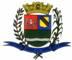 PCA AJUDANTE BRAGA 108 CENTRO SANTA BRANCAData: 10/10/2016 20:41:11Transparência de Gestão Fiscal - LC 131 de 27 de maio 2009 Sistema CECAM (Página: 1 / 1)Relação dos empenhos pagos dia 30 de Setembro de 2016N.Processo Empenho	Fornecedor	Descrição do bem/Serviço adquirido	Modalidade	Licitação	Valor01.00.00 - PODER LEGISLATIVO01.01.00 - CAMARA MUNICIPAL01.01.00 - CAMARA MUNICIPAL 01.01.00.01.000 - Legislativa 01.01.00.01.31 - Ação Legislativa01.01.00.01.31.0001 - MANUTENÇÃO DA CAMARA 01.01.00.01.31.0001.2001 - MANUTENÇÃO DA CAMARA 01.01.00.01.31.0001.2001.33903000 - MATERIAL DE CONSUMO 01.01.00.01.31.0001.2001.33903000.0111000 - GERAL 01.01.00.01.31.0001.2001.33903000.0111000.3 - FICHA----------------------3.318,33----------------------3.318,33SANTA BRANCA, 30 de Setembro de 2016EVANDRO LUIZ DE MELO SOUSA1SP147248/0-8CHEFE DA COORD FINANCEIRA0/0267/1172  - MARIA MADALENA EVANGELIST, dvd virgem para gravação, folhas de etiqueta pinaco, encadernação em aspiral, plastificação deo em aspiral, plastificação deDISPENSA DE LICITAÇÃO/034,40documento, durex largo01.01.00.01.31.0001.2001.33903900 - OUTROS SERVIÇOS DE TERCEIROS - PESSOA JURÍDICA01.01.00.01.31.0001.2001.33903900.0111000 - GERAL01.01.00.01.31.0001.2001.33903900.0111000.5 - FICHA0/06/958  - COMPUTAÇÃO E ARTE SERV.DE, refere -se aos serviços de manutenção reparos formatação  limpezas nos mic0/06/958  - COMPUTAÇÃO E ARTE SERV.DE, refere -se aos serviços de manutenção reparos formatação  limpezas nos micros e notebook,DISPENSA DE LICITAÇÃO/0600,00impressoras da camara municipal no mes de  setembro de 20160/0266/1324  - SENNE & SANTOS INFORMATIC, refere-se aos serviços prestados de reparo na impressora xerox 3315 work center da contabilidade0/0266/1324  - SENNE & SANTOS INFORMATIC, refere-se aos serviços prestados de reparo na impressora xerox 3315 work center da contabilidade0/0266/1324  - SENNE & SANTOS INFORMATIC, refere-se aos serviços prestados de reparo na impressora xerox 3315 work center da contabilidadeDISPENSA DE LICITAÇÃO/0380,000/0276/1453  - MARIA APARECIDA DESOUZA S, reparo no calco de molas trazeira do polo sedam, alinhamento de pneu polo, cambagens de rodas polo,0/0276/1453  - MARIA APARECIDA DESOUZA S, reparo no calco de molas trazeira do polo sedam, alinhamento de pneu polo, cambagens de rodas polo,0/0276/1453  - MARIA APARECIDA DESOUZA S, reparo no calco de molas trazeira do polo sedam, alinhamento de pneu polo, cambagens de rodas polo,DISPENSA DE LICITAÇÃO/0260,00balanceamento dos pneus polo0/011/819  - IMPRENSA OFICIAL DO ESTAD, refere-se a publicação de materia de extrato de contrato no diario oficial do estado executivo 10/011/819  - IMPRENSA OFICIAL DO ESTAD, refere-se a publicação de materia de extrato de contrato no diario oficial do estado executivo 10/011/819  - IMPRENSA OFICIAL DO ESTAD, refere-se a publicação de materia de extrato de contrato no diario oficial do estado executivo 1DISPENSA DE LICITAÇÃO/0184,380/016/4225  - MAURO DE S.MARTINS COMUNI, refere -se a publicaçao do Relatorio da Gestao Fiscal e Demonstrativo de D0/016/4225  - MAURO DE S.MARTINS COMUNI, refere -se a publicaçao do Relatorio da Gestao Fiscal e Demonstrativo de Despesa com pessoal do 2DISPENSA DE LICITAÇÃO/01.859,55quadrimestre de 2016